Liebe Turnkameraden, liebe TurnerfrauenIn ca. 4 Wochen, steht unsere traditionelle Herbstwanderung über den Rebenweg nach Twann an.Zu dieser 1½-stündigen Wanderung, durch die herbstlich gefärbten Reben, sind Turner mit Partnerinnen ganz herzlich eingeladen.Datum:	Mittwoch, 12. Oktober 2022Jeder Teilnehmer löst seine Fahrkarte ab seinem Wohnort nach Twann und zurück selbst!Bahn: Studen ab 12:58	Biel an 13:05 	Wir treffen uns um 13:10 Uhr auf dem Bahnhofplatz in Biel!! Abfahrt für die Wanderer	13:20  	Abfahrt mit Bus Linie 11 nach Rebenweg,	ab Haltestelle Bahnhofstrasse, Kante DAlternativ kann mit der Bahn individuell nach Twann gereist werden. Anfahrt mit Bahn	15:22  ab Biel/Bienne Hbf.	Twann an  15:29Wanderung ab Bus-Wende Rebenweg, mit Zwischenhalt, direkt zum Restaurant Zum alten Schweizer. Nach einem Gläschen Wein begeben wir uns in den Saal im 1.Stock zum traditionellen Fischessen.Rückreise per Bahn nach Biel und weiter nach Brügg und Studen.Abfahrtszeiten:	Twann 	ab 	18:28	18:59	19:28	Biel/Bienne 	an  	18:36	19:07	19:36	Die Reisekosten und die Konsumation gehen zu Lasten der Teilnehmer.In dringenden Fällen bitte Tel.-Nr. 079 244 21 73 (Anton) wählen.	Merke Dir! Wiederbeginn Turnen nach den Herbstferien, am Mittwoch 19.Okt. 2022....................................................................................................................................Bitte um Anmeldung bis, Freitag, 7. Oktober 2022per E-Mail: anton.hofmann@besonet.ch oder  032 384 34 74   079 244 21 73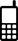 Ich/wir nehme/en mit........... Person/en teil; und esse/n     JA *  NEIN *Apéro 		Fr. 10.--		Fisch im Chörbli (frittiert)	___ Port. Fr. 23.--Egli gebacken	___ Port. Fr. 31.--Fischteller, 4 Sorten	___ Port. Fr. 28.--Essen à la Carte	___ Port. Preis je nach MenüwahlName: ..............................................	Vorname: .....................................................